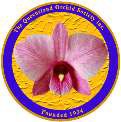 FF